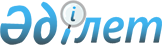 Екпінді ауылдық округінің 2020-2022 жылдарға арналған бюджеті туралыҚызылорда облысы Жаңақорған аудандық мәслихатының 2019 жылғы 30 желтоқсандағы № 413 шешімі. Қызылорда облысының Әділет департаментінде 2020 жылғы 6 қаңтарда № 7206 болып тіркелді
      "Қазақстан Республикасының Бюджет кодексі" Қазақстан Республикасының 2008 жылғы 4 желтоқсандағы кодексінің 9-1-бабының 2-тармағына, "Қазақстан Республикасындағы жергілікті мемлекеттік басқару және өзін-өзі басқару туралы" Қазақстан Республикасының 2001 жылғы 23 қаңтардағы Заңының 6-бабының 1-тармағының 1) тармақшасына сәйкес, Жаңақорған аудандық мәслихаты ШЕШІМ ҚАБЫЛДАДЫ:
      1. Екпінді ауылдық округінің 2020–2022 жылдарға арналған бюджеті тиісінше 1, 2 және 3-қосымшаларға сәйкес, оның ішінде 2020 жылға мынадай көлемде бекiтiлсiн:
      1) кірістер – 44 368 мың теңге, оның ішінде:
      салықтық түсімдер – 228 мың теңге;
      салықтық емес түсімдер – 0;
      негізгі капиталды сатудан түсетін түсімдер – 0;
      трансферттердің түсімдері – 44 140 мың теңге;
      2) шығындар – 44 368 мың теңге;
      3) таза бюджеттік кредит беру – 0:
      бюджеттік кредиттер – 0;
      бюджеттік кредиттерді өтеу – 0;
      4) қаржы активтерімен операциялар бойынша сальдо – 0:
      қаржы активтерін сатып алу – 0;
      мемлекеттік қаржы активтерін сатудан түсетін түсімдер – 0;
      5) бюджет тапшылығы (профициті) – 0;
      6) бюджет тапшылығын қаржыландыру (профицитін пайдалану) – 0.
      2. Аудандық бюджеттен ауылдық бюджетке берілетін субвенция мөлшері 2020 жылға 42 921 мың теңге.
      3. Осы шешім 2020 жылдың 1 қантарынан бастап қолданысқа енгізіледі және ресми жариялауға жатады. 2020 жылға арналған Екпінді ауылдық округі бюджеті 2021 жылға арналған Екпінді ауылдық округі бюджеті 2022 жылға арналған Екпінді ауылдық округі бюджеті
					© 2012. Қазақстан Республикасы Әділет министрлігінің «Қазақстан Республикасының Заңнама және құқықтық ақпарат институты» ШЖҚ РМК
				
      Жаңақорған аудандық мәслихатының
кезектен тыс ХLІ сессиясының төрағасы

А. Кыстаубаева

      Жаңақорған аудандық
мәслихат хатшысы

Е. Ильясов
Жаңақорған аудандық маслихатының 2019 жылғы 30 желтоқсаны № 413 шешіміне 1-қосымша
Санаты
Санаты
Санаты
Санаты
Санаты
Сомасы, мың теңге
Сыныбы
Сыныбы
Сыныбы
Сыныбы
Сомасы, мың теңге
Ішкі сыныбы
Ішкі сыныбы
Ішкі сыныбы
Сомасы, мың теңге
I. КІРІСТЕР 
I. КІРІСТЕР 
44 368
1
Салықтық түсімдер
Салықтық түсімдер
228
01
Табыс салығы
Табыс салығы
48
2
Жеке табыс салығы
Жеке табыс салығы
48
04
Меншiкке салынатын салықтар
Меншiкке салынатын салықтар
180
1
Мүлiкке салынатын салықтар
Мүлiкке салынатын салықтар
12
3
Жер салығы
Жер салығы
100
4
Көлiк құралдарына салынатын салық
Көлiк құралдарына салынатын салық
68
4
Трансферттердің түсімдері
Трансферттердің түсімдері
44 140
02
Мемлекеттiк басқарудың жоғары тұрған органдарынан түсетiн трансферттер
Мемлекеттiк басқарудың жоғары тұрған органдарынан түсетiн трансферттер
44 140
3
Аудандардың (облыстық маңызы бар қаланың) бюджетінен трансферттер
Аудандардың (облыстық маңызы бар қаланың) бюджетінен трансферттер
44 140
Функционалдық топ
Функционалдық топ
Функционалдық топ
Функционалдық топ
Функционалдық топ
Сомасы, мың теңге
Функционалдық кіші топ
Функционалдық кіші топ
Функционалдық кіші топ
Функционалдық кіші топ
Сомасы, мың теңге
Бюджеттік бағдарламалардың әкімшісі
Бюджеттік бағдарламалардың әкімшісі
Бюджеттік бағдарламалардың әкімшісі
Сомасы, мың теңге
Бағдарлама
Бағдарлама
Сомасы, мың теңге
Атауы
Сомасы, мың теңге
II. ШЫҒЫНДАР
44 368
1
Жалпы сипаттағы мемлекеттiк қызметтер
20 542
1
Мемлекеттiк басқарудың жалпы функцияларын орындайтын өкiлдi, атқарушы және басқа органдар
20 542
124
Аудандық маңызы бар қала, ауыл, кент, ауылдық округ әкімінің аппараты
20 542
001
Аудандық маңызы бар қала, ауыл, кент, ауылдық округ әкімінің қызметін қамтамасыз ету жөніндегі қызметтер
20 542
4
Бiлiм беру
9 827 
1
Мектепке дейiнгi тәрбие және оқыту
9 827
124
Аудандық маңызы бар қала, ауыл, кент, ауылдық округ әкімінің аппараты
9 827
041
Мектепке дейінгі білім беру ұйымдарында мемлекеттік білім беру тапсырысын іске асыруға
9 827
6
Әлеуметтiк көмек және әлеуметтiк қамсыздандыру
1 995
2
Әлеуметтiк көмек
1 995
124
Аудандық маңызы бар қала, ауыл, кент, ауылдық округ әкімінің аппараты
1 995
003
Мұқтаж азаматтарға үйде әлеуметтік көмек көрсету
1 995
7
Тұрғын үй-коммуналдық шаруашылық
4 648
3
Елді-мекендерді көркейту
4 648
124
Аудандық маңызы бар қала, ауыл, кент, ауылдық округ әкімінің аппараты
4 648
008
Елді мекендерде көшелерді жарықтандыру
1 079
009
Елді мекендердің санитариясын қамтамасыз ету
937
011
Елді мекендерді абаттандыру мен көгалдандыру
2 632
8
Мәдениет, спорт, туризм және ақпараттық кеңістiк
7 356
1
Мәдениет саласындағы қызмет
7 108
124
Аудандық маңызы бар қала, ауыл, кент, ауылдық округ әкімінің аппараты
7 108
006
Жергілікті деңгейде мәдени-демалыс жұмысын қолдау
7 108
2
Спорт
248
124
Аудандық маңызы бар қала, ауыл, кент, ауылдық округ әкімінің аппараты
248
028
Жергілікті деңгейде дене шынықтыру- сауықтыру және спорттық іс шараларды өткізу
248
3. Таза бюджеттік кредит беру
0
4. Қаржы активтерімен жасалатын операциялар бойынша сальдо
0
5. Бюджет тапшылығы (профициті)
0
6. Бюджет тапшылығын қаржыландыру (профицитті пайдалану)
 0Жаңақорған аудандық маслихатының 2019 жылғы 30 желтоқсаны № 413 шешіміне 2-қосымша
Санаты
Санаты
Санаты
Санаты
Санаты
Сомасы, мың теңге
Сыныбы
Сыныбы
Сыныбы
Сыныбы
Сомасы, мың теңге
Ішкі сыныбы
Ішкі сыныбы
Ішкі сыныбы
Сомасы, мың теңге
I. КІРІСТЕР
I. КІРІСТЕР
43 382
1
Салықтық түсімдер
Салықтық түсімдер
637
04
Меншiкке салынатын салықтар
Меншiкке салынатын салықтар
637
1
Мүлiкке салынатын салықтар
Мүлiкке салынатын салықтар
13
3
Жер салығы
Жер салығы
105
4
Көлiк құралдарына салынатын салық
Көлiк құралдарына салынатын салық
519
4
Трансферттердің түсімдері
Трансферттердің түсімдері
42 745
02
Мемлекеттiк басқарудың жоғары тұрған органдарынан түсетiн трансферттер
Мемлекеттiк басқарудың жоғары тұрған органдарынан түсетiн трансферттер
42 745
3
Аудандардың (облыстық маңызы бар қаланың) бюджетінен трансферттер
Аудандардың (облыстық маңызы бар қаланың) бюджетінен трансферттер
42 745
Функционалдық топ
Функционалдық топ
Функционалдық топ
Функционалдық топ
Функционалдық топ
Сомасы, мың теңге
Функционалдық кіші топ
Функционалдық кіші топ
Функционалдық кіші топ
Функционалдық кіші топ
Сомасы, мың теңге
Бюджеттік бағдарламалардың әкімшісі
Бюджеттік бағдарламалардың әкімшісі
Бюджеттік бағдарламалардың әкімшісі
Сомасы, мың теңге
Бағдарлама
Бағдарлама
Сомасы, мың теңге
Атауы
Сомасы, мың теңге
II. ШЫҒЫНДАР
43 382
1
Жалпы сипаттағы мемлекеттiк қызметтер
20 604
1
Мемлекеттiк басқарудың жалпы функцияларын орындайтын өкiлдi, атқарушы және басқа органдар
20 604
124
Аудандық маңызы бар қала, ауыл, кент, ауылдық округ әкімінің аппараты
20 604
001
Аудандық маңызы бар қала, ауыл, кент, ауылдық округ әкімінің қызметін қамтамасыз ету жөніндегі қызметтер
20 604
4
Бiлiм беру
9 827
1
Мектепке дейiнгi тәрбие және оқыту
9 827
124
Аудандық маңызы бар қала, ауыл, кент, ауылдық округ әкімінің аппараты
9 827
041
Мектепке дейінгі білім беру ұйымдарында мемлекеттік білім беру тапсырысын іске асыруға
9 827
6
Әлеуметтiк көмек және әлеуметтiк қамсыздандыру
1 624
2
Әлеуметтiк көмек
1 624
124
Аудандық маңызы бар қала, ауыл, кент, ауылдық округ әкімінің аппараты
1 624
003
Мұқтаж азаматтарға үйде әлеуметтік көмек көрсету
1 624
7
Тұрғын үй-коммуналдық шаруашылық
4 787
3
Елді-мекендерді көркейту
4 787
124
Аудандық маңызы бар қала, ауыл, кент, ауылдық округ әкімінің аппараты
4 787
008
Елді мекендерде көшелерді жарықтандыру
1 111
009
Елді мекендердің санитариясын қамтамасыз ету
965
011
Елді мекендерді абаттандыру мен көгалдандыру
2 711
8
Мәдениет, спорт, туризм және ақпараттық кеңістiк
6 540
1
Мәдениет саласындағы қызмет
6 285
124
Аудандық маңызы бар қала, ауыл, кент, ауылдық округ әкімінің аппараты
6 285
006
Жергілікті деңгейде мәдени-демалыс жұмысын қолдау
6 285
2
Спорт
255
124
Аудандық маңызы бар қала, ауыл, кент, ауылдық округ әкімінің аппараты
255
028
Жергілікті деңгейде дене шынықтыру- сауықтыру және спорттық іс шараларды өткізу
255
3. Таза бюджеттік кредит беру
0
4. Қаржы активтерімен жасалатын операциялар бойынша сальдо
0
5. Бюджет тапшылығы (профициті)
0
6. Бюджет тапшылығын қаржыландыру (профицитті пайдалану)
0Жаңақорған аудандық маслихатының 2019 жылғы 30 желтоқсаны № 413 шешіміне 3-қосымша
Санаты
Санаты
Санаты
Санаты
Санаты
Сомасы, мың теңге
Сыныбы
Сыныбы
Сыныбы
Сыныбы
Сомасы, мың теңге
Ішкі сыныбы
Ішкі сыныбы
Ішкі сыныбы
Сомасы, мың теңге
I. КІРІСТЕР
I. КІРІСТЕР
43 619
1
Салықтық түсімдер
Салықтық түсімдер
662
04
Меншiкке салынатын салықтар
Меншiкке салынатын салықтар
662
1
Мүлiкке салынатын салықтар
Мүлiкке салынатын салықтар
13
3
Жер салығы
Жер салығы
109
4
Көлiк құралдарына салынатын салық
Көлiк құралдарына салынатын салық
540
4
Трансферттердің түсімдері
Трансферттердің түсімдері
42 957
02
Мемлекеттiк басқарудың жоғары тұрған органдарынан түсетiн трансферттер
Мемлекеттiк басқарудың жоғары тұрған органдарынан түсетiн трансферттер
42 957
3
Аудандардың (облыстық маңызы бар қаланың) бюджетінен трансферттер
Аудандардың (облыстық маңызы бар қаланың) бюджетінен трансферттер
42 957
Функционалдық топ
Функционалдық топ
Функционалдық топ
Функционалдық топ
Функционалдық топ
Сомасы, мың теңге
Функционалдық кіші топ
Функционалдық кіші топ
Функционалдық кіші топ
Функционалдық кіші топ
Сомасы, мың теңге
Бюджеттік бағдарламалардың әкімшісі
Бюджеттік бағдарламалардың әкімшісі
Бюджеттік бағдарламалардың әкімшісі
Сомасы, мың теңге
Бағдарлама
Бағдарлама
Сомасы, мың теңге
Атауы
Сомасы, мың теңге
II. ШЫҒЫНДАР
43 619
1
Жалпы сипаттағы мемлекеттiк қызметтер
20 665
1
Мемлекеттiк басқарудың жалпы функцияларын орындайтын өкiлдi, атқарушы және басқа органдар
20 665
124
Аудандық маңызы бар қала, ауыл, кент, ауылдық округ әкімінің аппараты
20 665
001
Аудандық маңызы бар қала, ауыл, кент, ауылдық округ әкімінің қызметін қамтамасыз ету жөніндегі қызметтер
20 665
4
Бiлiм беру
9 827
1
Мектепке дейiнгi тәрбие және оқыту
9 827
124
Аудандық маңызы бар қала, ауыл, кент, ауылдық округ әкімінің аппараты
9 827
041
Мектепке дейінгі білім беру ұйымдарында мемлекеттік білім беру тапсырысын іске асыруға
9 827
6
Әлеуметтiк көмек және әлеуметтiк қамсыздандыру
1 624
2
Әлеуметтiк көмек
1 624
124
Аудандық маңызы бар қала, ауыл, кент, ауылдық округ әкімінің аппараты
1 624
003
Мұқтаж азаматтарға үйде әлеуметтік көмек көрсету
1 624
7
Тұрғын үй-коммуналдық шаруашылық
4 930
3
Елді-мекендерді көркейту
4 930
124
Аудандық маңызы бар қала, ауыл, кент, ауылдық округ әкімінің аппараты
4 930
008
Елді мекендерде көшелерді жарықтандыру
1 144
009
Елді мекендердің санитариясын қамтамасыз ету
994
011
Елді мекендерді абаттандыру мен көгалдандыру
2 792
8
Мәдениет, спорт, туризм және ақпараттық кеңістiк
6 573
1
Мәдениет саласындағы қызмет
6 310
124
Аудандық маңызы бар қала, ауыл, кент, ауылдық округ әкімінің аппараты
6 310
006
Жергілікті деңгейде мәдени-демалыс жұмысын қолдау
6 310
2
Спорт
263
124
Аудандық маңызы бар қала, ауыл, кент, ауылдық округ әкімінің аппараты
263
028
Жергілікті деңгейде дене шынықтыру- сауықтыру және спорттық іс шараларды өткізу
263
3. Таза бюджеттік кредит беру
0
4. Қаржы активтерімен жасалатын операциялар бойынша сальдо
0
5. Бюджет тапшылығы (профициті)
0
6. Бюджет тапшылығын қаржыландыру (профицитті пайдалану)
0